Четверг - 09 апреля 2020гТема: Путешествие в прошлое: динозавры и мамонтыЦель: Продолжать формировать понятие «прошлое» на примере животного мира, живших в далеком прошлом и отсутствующих сегодня (динозавры), формирование интереса к истории мира, расширение кругозора.Утренняя гимнастикаhttps://www.youtube.com/watch?v=b0lnHl0cxGoОбразовательная деятельность: Природа и ребенок. Тема: «Солнечная система». Дать детям элементарные представления о Солнце как звезде и о планетах, строении Солнечной системы  (презентация).Музыкальное развитие- http://dou8.edu-nv.ru/svedeniya-ob-obrazovatelnoj-organizatsii/938-dokumenty/6329-stranichka-muzykalnogo-rukovoditelyaРисованиеТема: «Посмотри в свое окно». Приобщать  детей к праздничным  событиям, выражать  свое отношение к ним; учить передавать     в рисунке сюжет, уметь композиционно строить  его на всем листе бумаги, подбирать живописные тона красок для выражения содержанияВзрослый  предлагает детям закрыть глаза и представить себе красивую картину за окном своего дома (для подсказки читает детям загадки).«Очень добродушная,Я мягкая, послушная,Но когда я захочу,Даже камень источу»(Вода)«Крашеное коромыслоНад лугом повисло»(Радуга)«Голубой шатерВесь мир покрыл»(Небо)«Летом греет,Зимой холодит»(Солнце)«Весной веселит,Летом холодит,Осенью питает,Зимой согревает»(Дерево)Взрослый спрашивает у ребенка, что он «увидел» в своем окошке и что будет рисовать. Помогает наводящими вопросами и уточняющими вопросами. (это вид из окна на дома, дачи, детского сада, бабушкиной квартиры; что видно из окна – дерево, детскую площадку, другой дом, дорогу, машины, магазин, пруд, парк и т. д.)Дети выбирают материалы, рисуют по замыслу «виды» за окном.Пример: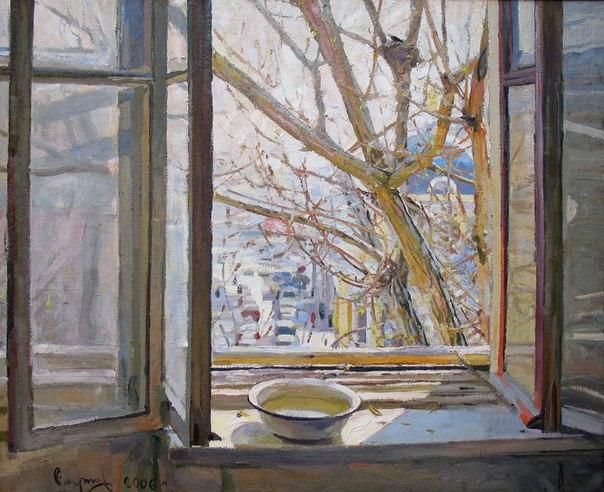 